Find the Ultimate Work-Life Balance at Four Seasons Resort Seychelles "Extend Your Stay" with Four Seasons Resort Seychelles and unlock exclusive benefits, including weekly complimentary spa treatments, resort credit and moreDecember 7, 2020,  Seychelles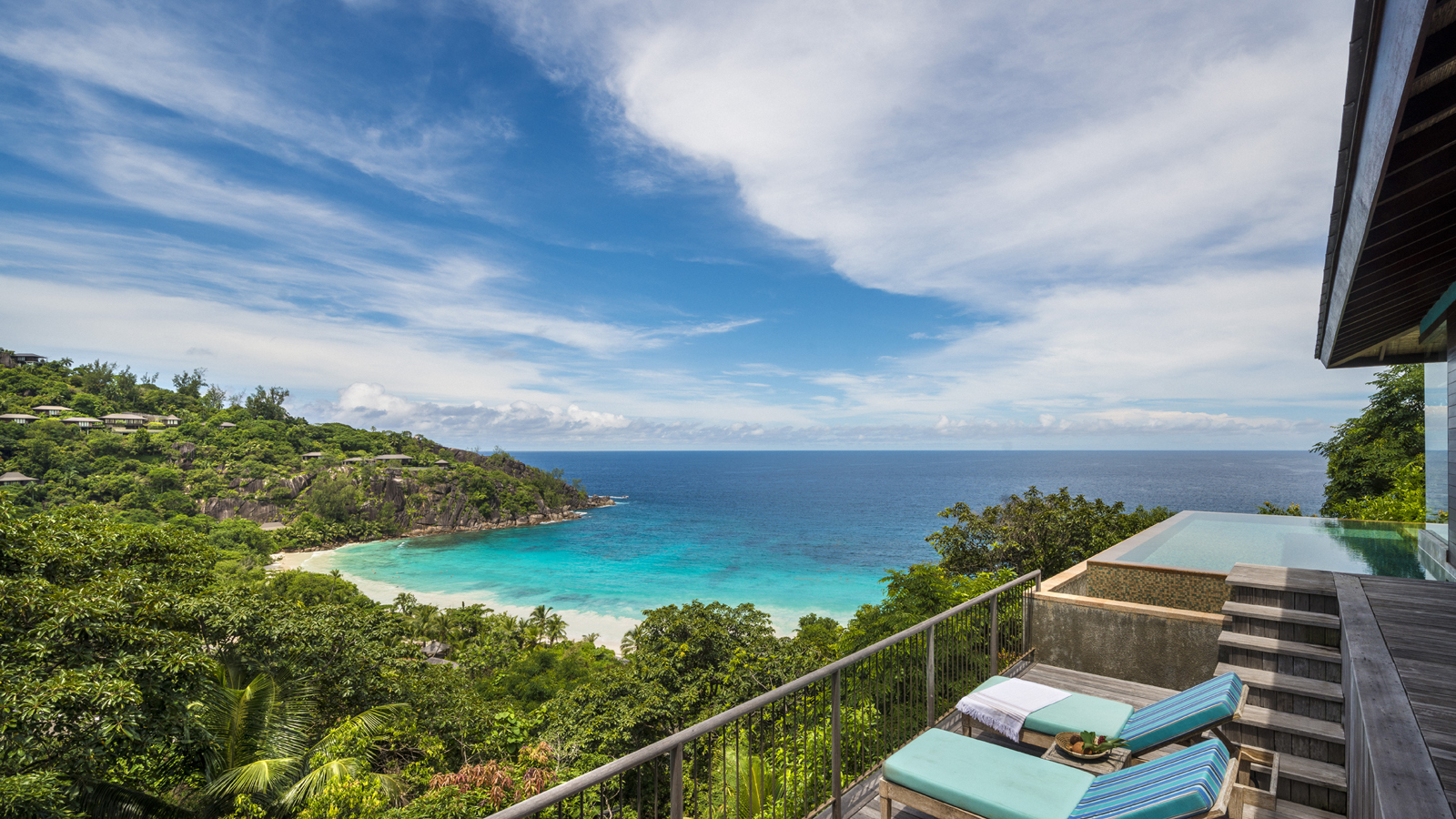 In the picturesque setting of Petite Anse, inspiration is never more than a glance away at Four Seasons Resort Seychelles. With remote and flexible working presently being adopted by many around the world, Four Seasons Resort Seychelles is offering the opportunity for guests to discover one of the most scenic offices in the world, by working from their Villa or Private Retreat and enjoying a number of exclusive benefits as part of the Extend Your Stay campaign.With individual work schedules varying, the all-pool villa Resort looks to offer every opportunity for guests to disconnect and appreciate the beauty and tranquillity of Seychelles, achieving the ultimate work-life balance. Guests staying for 30 days or more will benefit from:Two hours of complimentary spa treatments each week (per Villa or Residence)A EUR 500 Resort credit per week for Villas and EUR 1000 Resort credit per week for Residences to use towards spa, recreational activities or diningComplimentary morning and afternoon healthy in-villa refreshmentsPersonal concierge contact throughout a stayPrivate consultation on arrival with the concierge team to tailor all programming optionsConsultations with the Resort’s Chef and Le Syel Spa team to personalise a culinary and wellness planTwice-weekly private fitness training sessionsRoundtrip transportation between the Resort and airportComplimentary premium Wi-Fi connection throughout the stay“This year has seen an evolution in the way in which so many people are able to work,” says Marcel Oostenbrink, General Manager at Four Seasons Resort Seychelles. “Many are no longer tied to a specific location, and with the guarantee of the essential working space and connectivity taken care of, now have the opportunity to incorporate recreational activities, mindful relaxation, travel, and so much more into daily schedules. Our Extend Your Stay offering is designed with flexibility in mind.  Whether guests prefer to take a dip in their private plunge pool between conference calls, look to energise the mind and body by starting the day paddle boarding across the ocean or seek relaxation from guided yoga or meditation, we want to help our guests punctuate each day with time for them.”Accommodations at Four Seasons Resort Seychelles range from One Bedroom Pool Villas to a collection of spacious and secluded Private Retreats, ranging from Three to Seven-Bedroom Residence Villas.To make a reservation for the Resort’s Extend Your Stay campaign or for further details, contact the on-site reservation specialists at: reservations.sey@fourseasons.com.RELATEDPRESS CONTACTS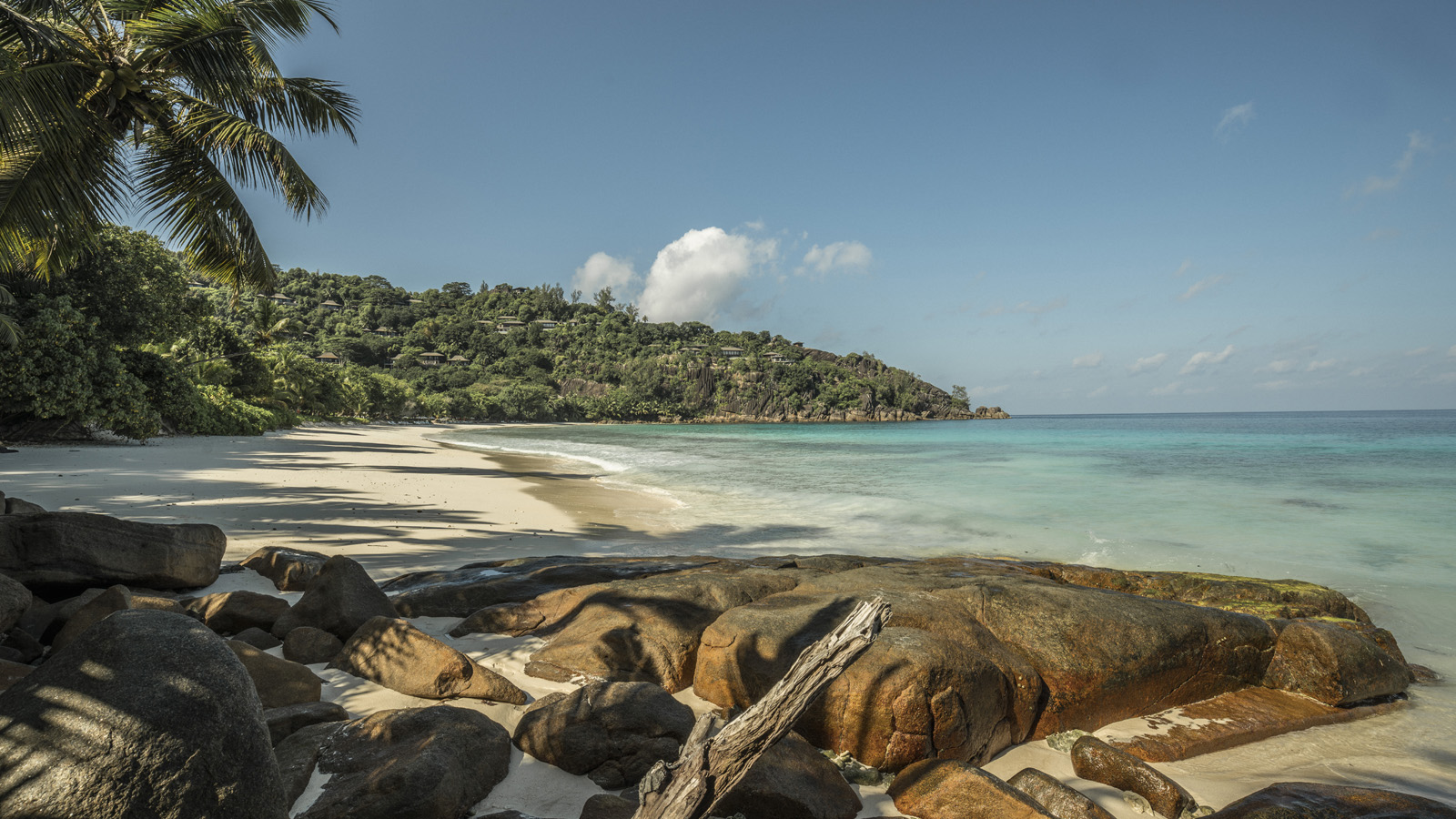 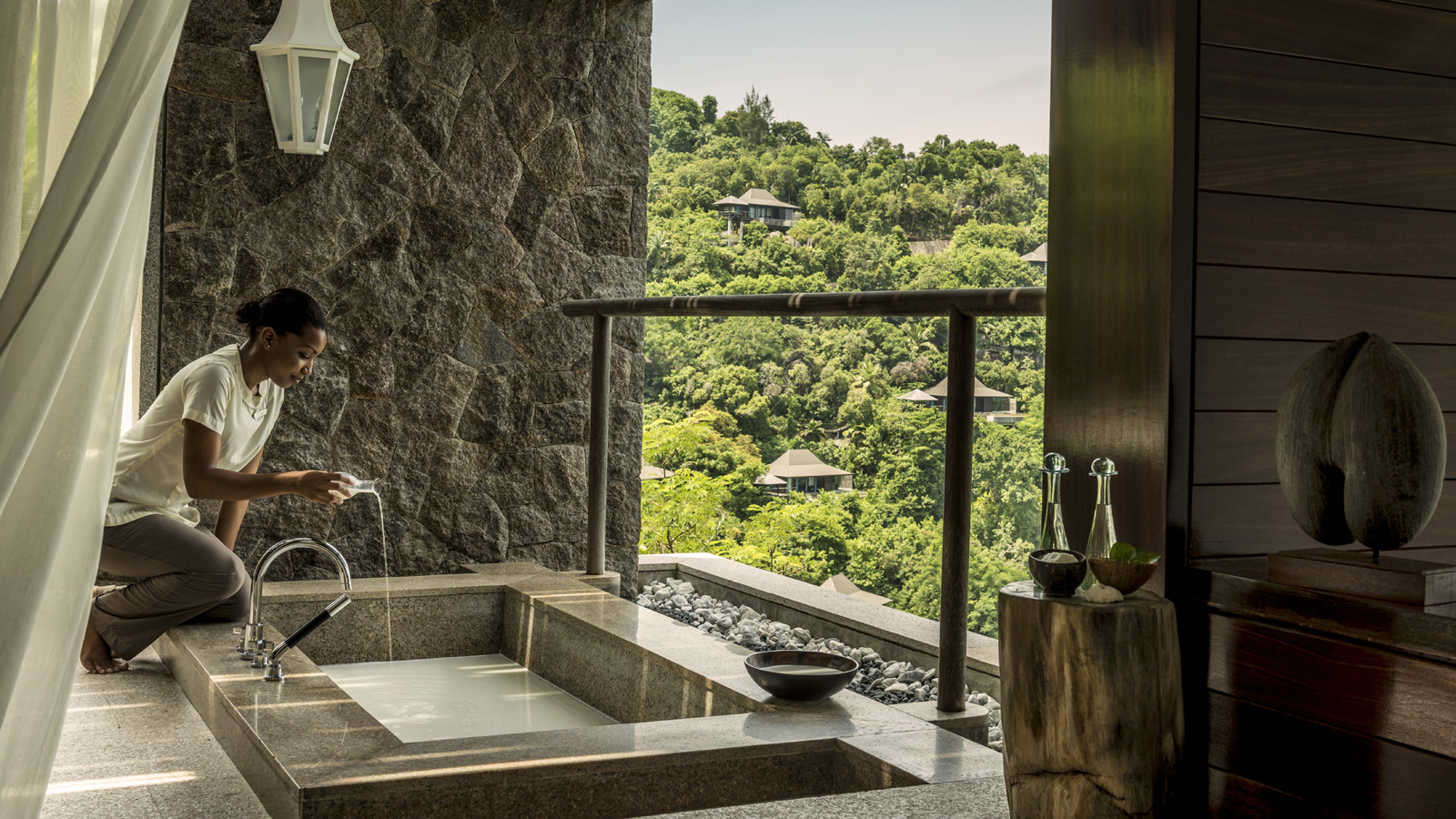 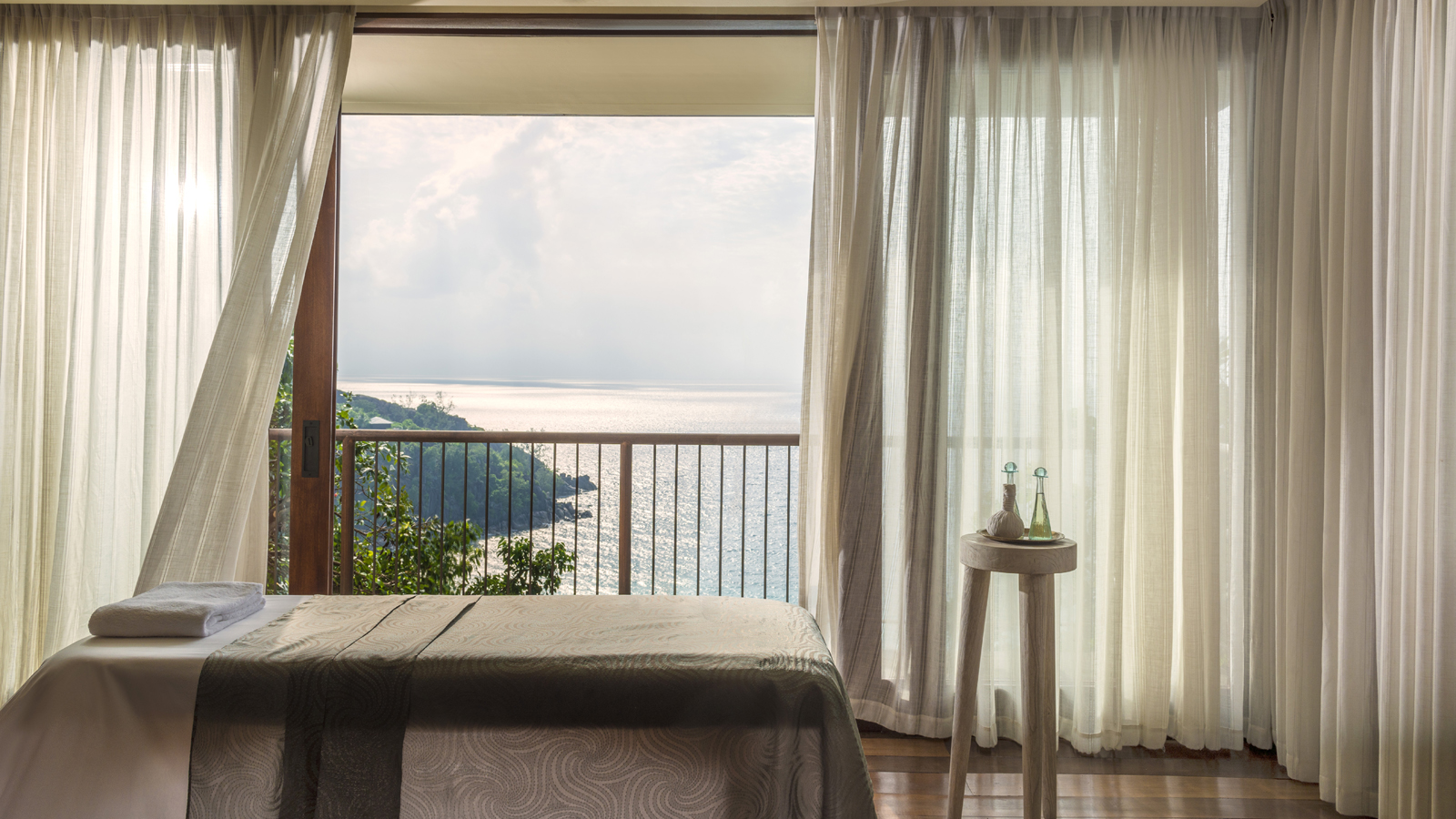 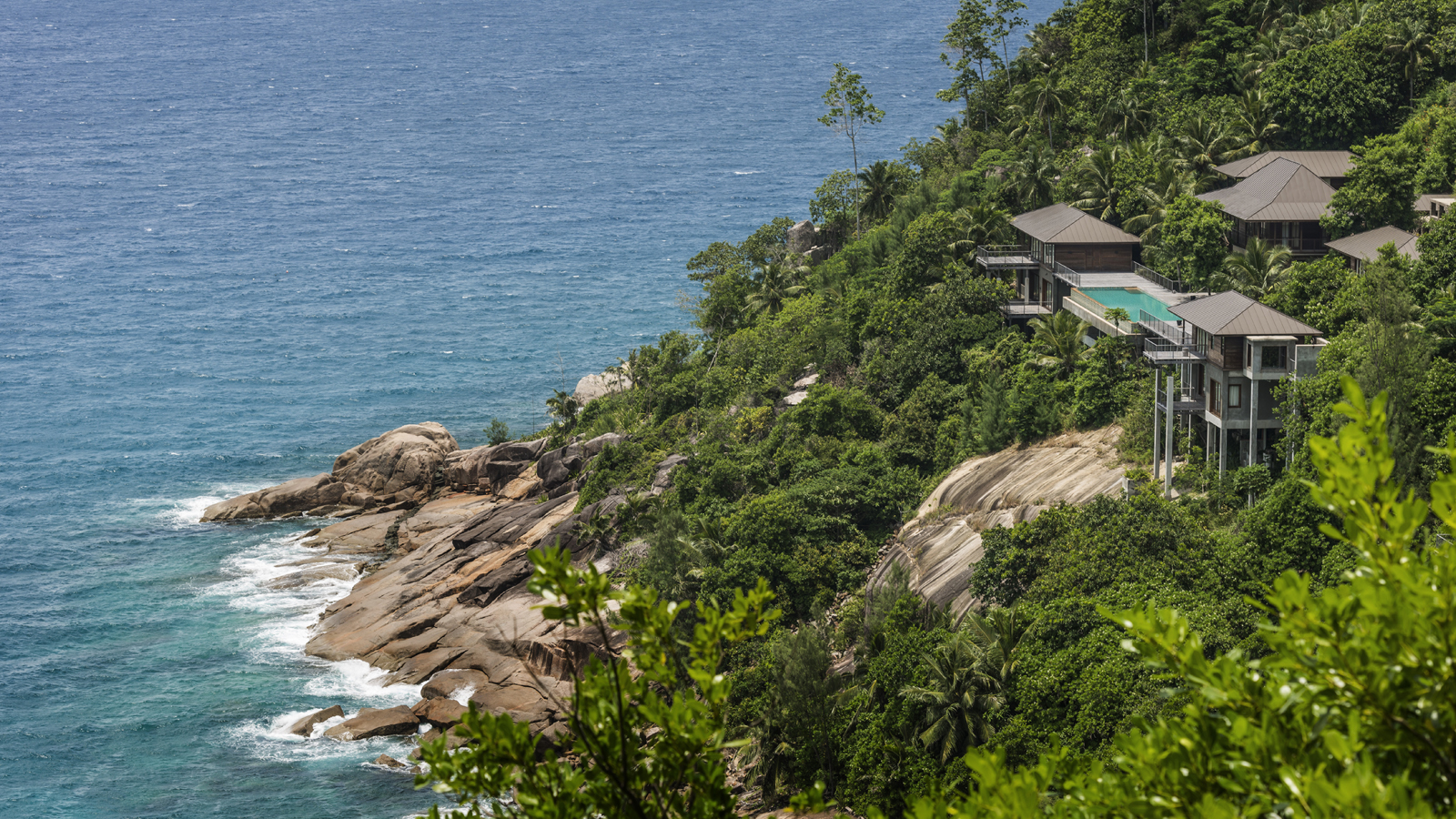 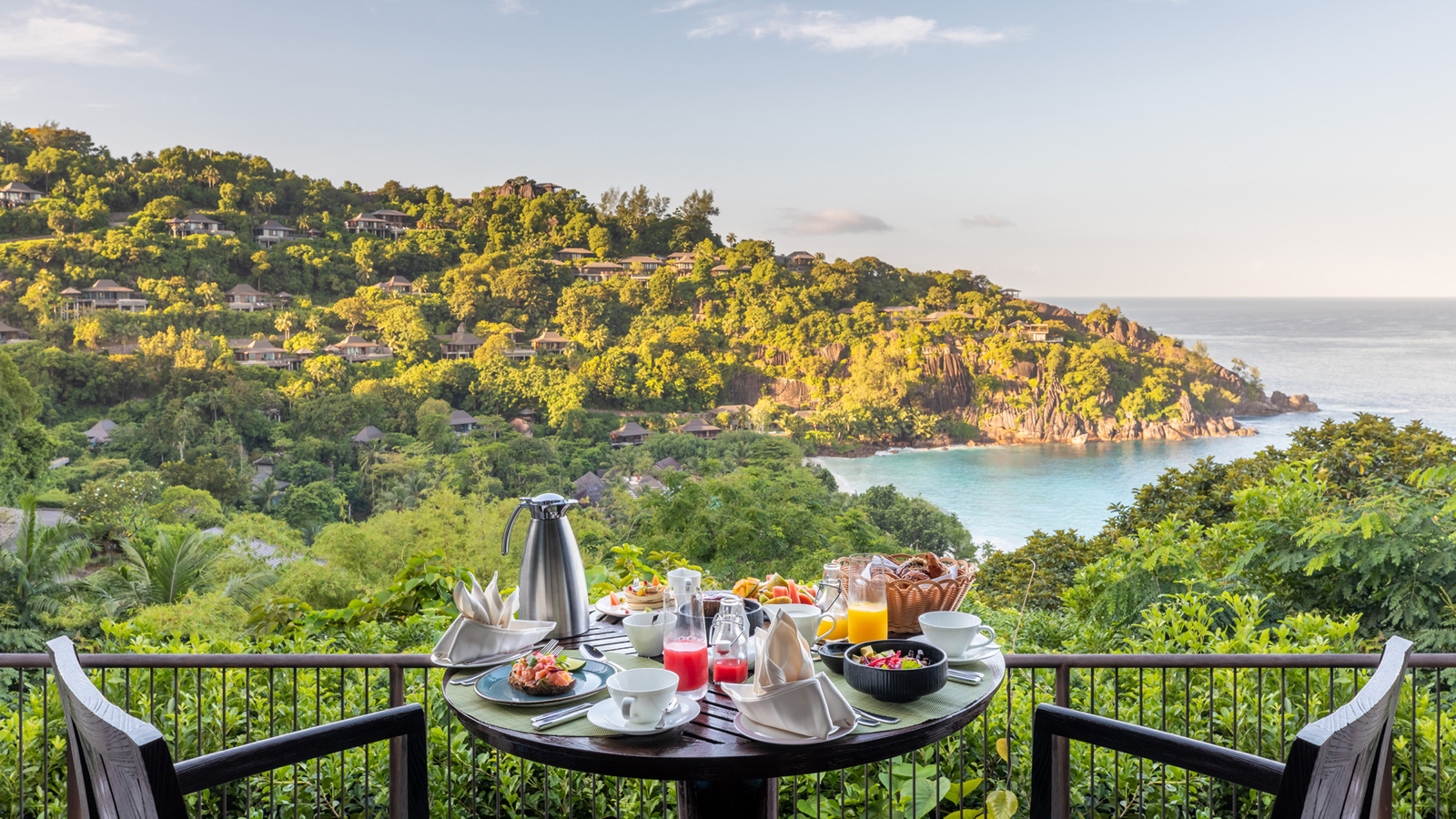 November 23, 2020,  SeychellesFour Seasons Resort Seychelles Welcomes Guests Back to Paradise https://publish.url/seychelles/hotel-news/2020/reopening.html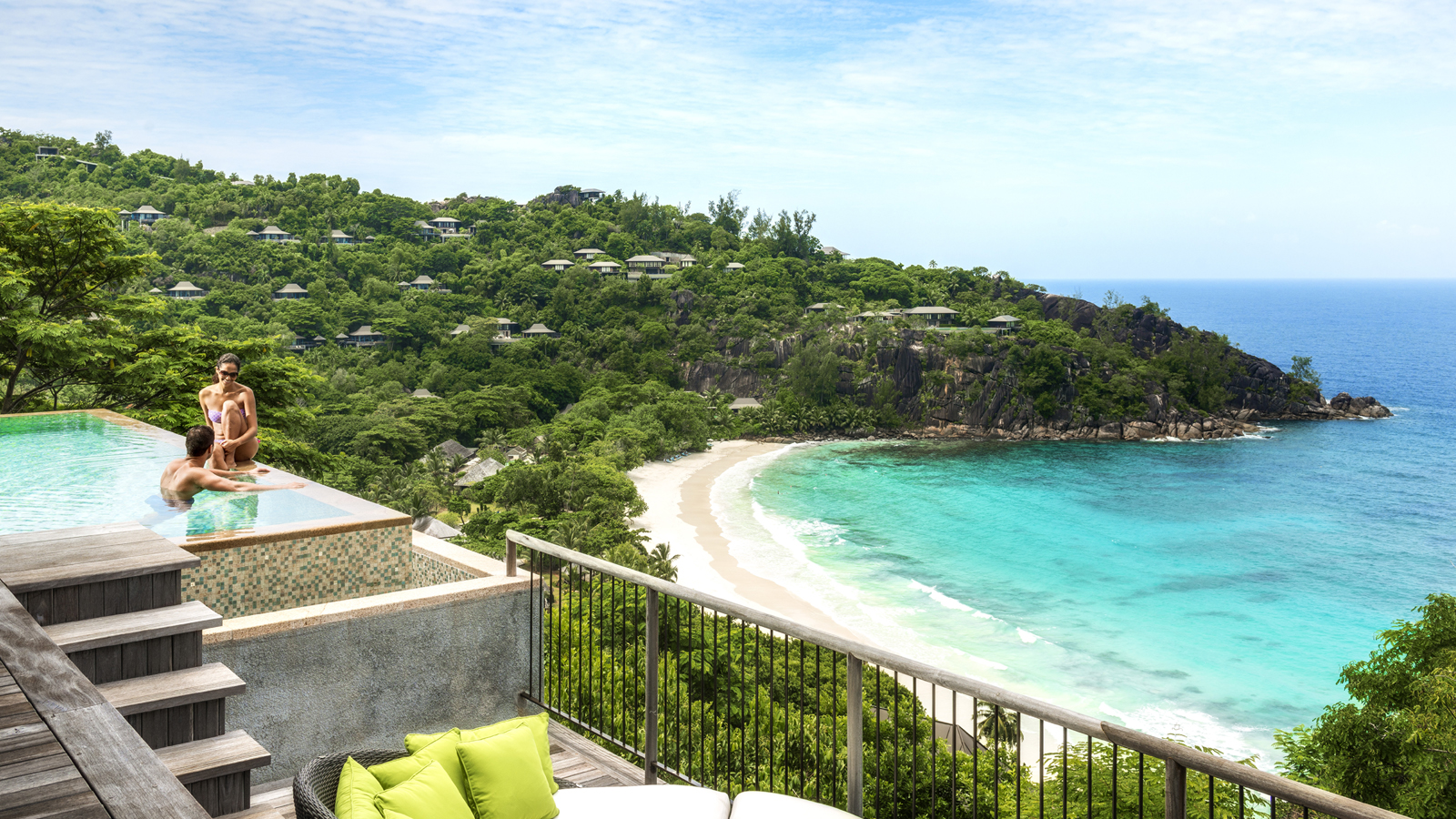 October 28, 2020,  SeychellesCelebrate the Warmth of the Festive Season at Four Seasons Resort Seychelles https://publish.url/seychelles/hotel-news/2020/festive-season.html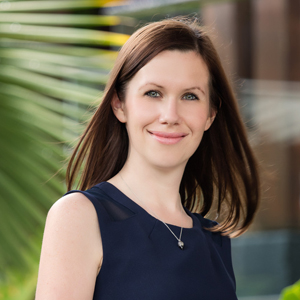 Debbie DuvalSenior Director of Public Relations and CommunicationsBeau ChampMauritiusdebbie.duval@fourseasons.com(230) 402 3100